H γωνιά του ονείρου, της φαντασίας, της σκέψης, του στοχασμού και των ιδεώνΣτο 12ο  Δημοτικό σχολείο βρήκαν τόπο και χρόνο οι σκέψεις και οι ιδέες των δημιουργών ανθρώπων συγγραφέων και ποιητών.Η δημιουργία της γωνιάς φιλαναγνωσίας η οποία φιλοξενεί τους μικρούς μαθητές και τους χαρίζει μορφωτικά αγαθά, ταξιδεύοντάς τους σε μοναδικά ταξίδια που μόνο μέσα από τα βιβλία μπορούν να έχουν, έγινε στο σχολείο μας πραγματικότητα.Έτσι θα υλοποιηθεί η ωριαία διδακτική προσέγγιση της φιλαναγνωσίας που προτείνει το υπουργείο παιδείας στα σχολεία ΕΑΕΠ.Η γωνιά της φιλαναγνωσίας είναι το αποτέλεσμα συνδρομής και συνεργασίας του σχολείου και του συλλόγου διδασκόντων, υποστηριζόμενη από πλειάδα βιβλίων παιδικής λογοτεχνίας.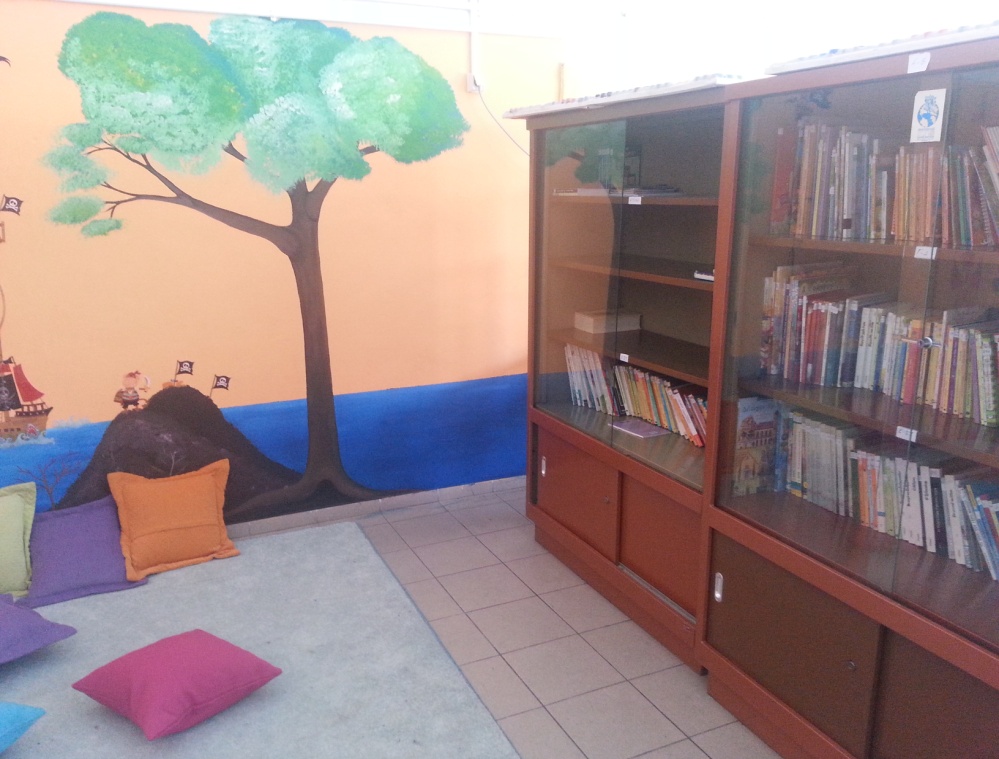 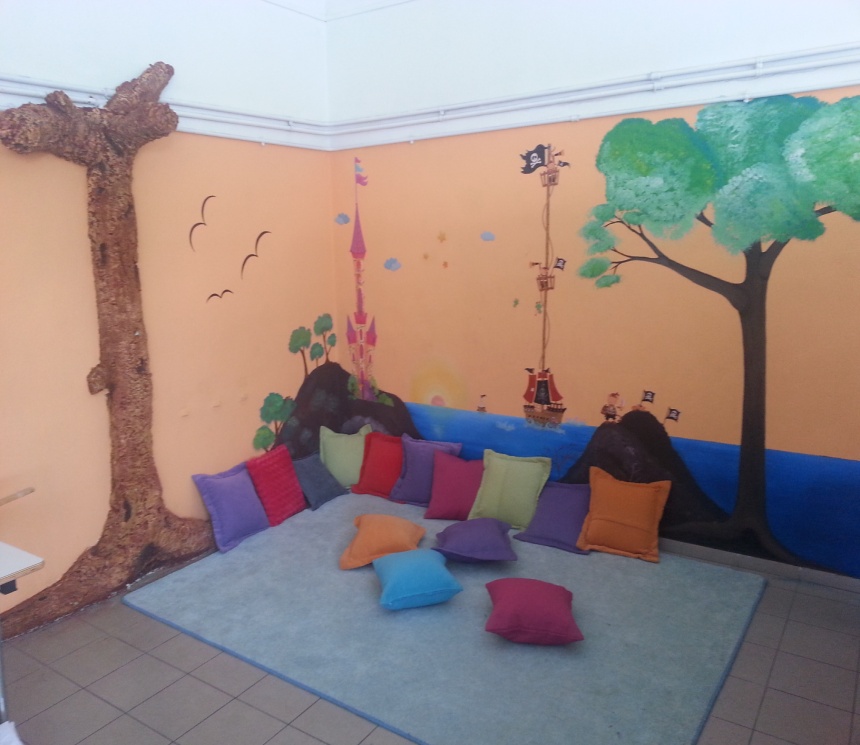 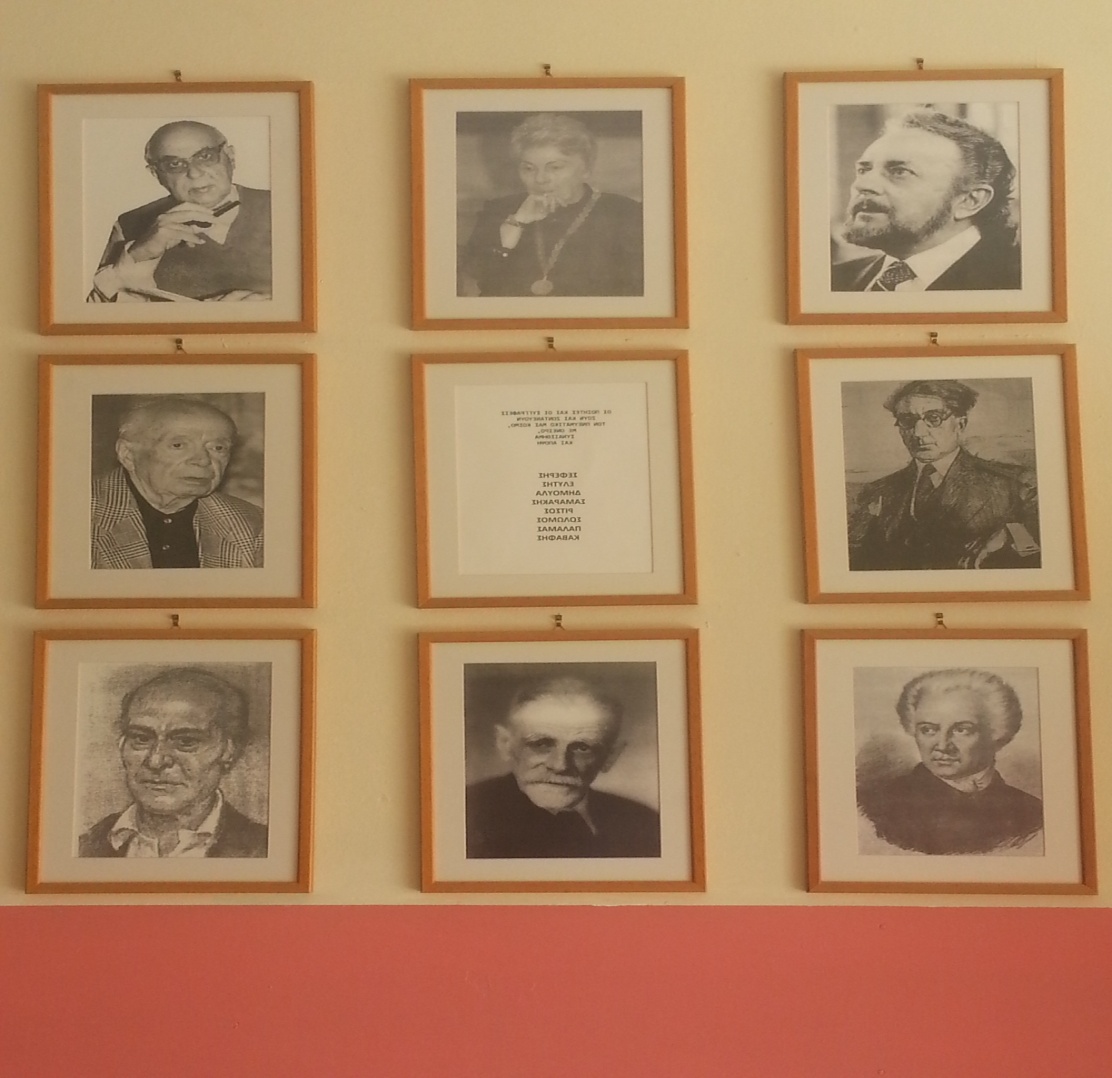 